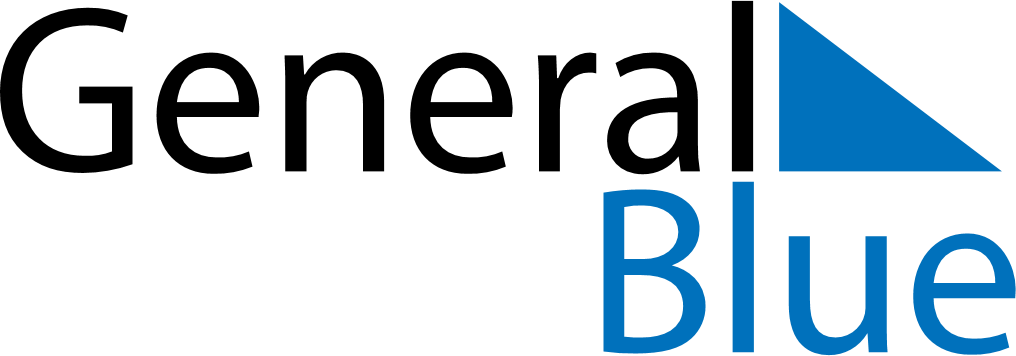 January 2024January 2024January 2024January 2024CubaCubaCubaSundayMondayTuesdayWednesdayThursdayFridayFridaySaturday1234556Triumph of the RevolutionVictory of Armed Forces Day78910111212131415161718191920212223242526262728293031